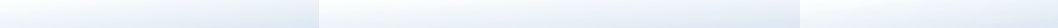 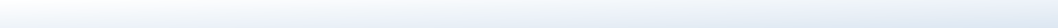 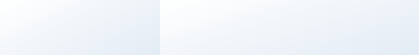 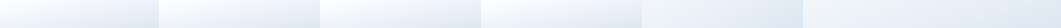 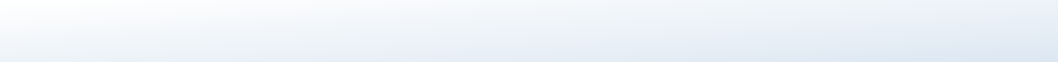 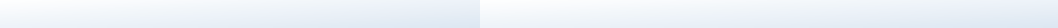 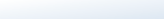 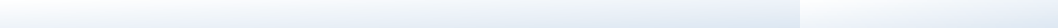                                                                                                                                         Business Travel Pre-Approval Form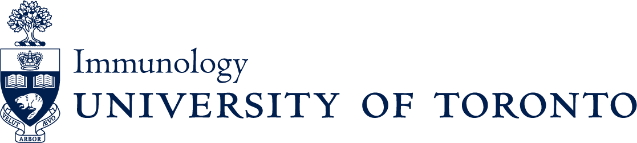                                                                                                                                         Business Travel Pre-Approval Form                                                                                                                                        Business Travel Pre-Approval Form                                                                                                                                        Business Travel Pre-Approval Form                                                                                                                                        Business Travel Pre-Approval Form                                                                                                                                        Business Travel Pre-Approval FormNameNameDepartmentDepartmentDepartmentDateItineraryItineraryItineraryItineraryItineraryItineraryDepartDepartArriveArriveLength of Flight (hrs)Within Policy for Business Travel:City	DateCity	DateCity	DateCity	DateLength of Flight (hrs)Within Policy for Business Travel:Policy:           http://finance.utoronto.ca/policies/gtfm/travel-and-other-reimbursable-expenses/travel-and-other-reimbursable-expenses- policies-and-guidelines/#airrailtravelPolicy:           http://finance.utoronto.ca/policies/gtfm/travel-and-other-reimbursable-expenses/travel-and-other-reimbursable-expenses- policies-and-guidelines/#airrailtravelPolicy:           http://finance.utoronto.ca/policies/gtfm/travel-and-other-reimbursable-expenses/travel-and-other-reimbursable-expenses- policies-and-guidelines/#airrailtravelPolicy:           http://finance.utoronto.ca/policies/gtfm/travel-and-other-reimbursable-expenses/travel-and-other-reimbursable-expenses- policies-and-guidelines/#airrailtravelPolicy:           http://finance.utoronto.ca/policies/gtfm/travel-and-other-reimbursable-expenses/travel-and-other-reimbursable-expenses- policies-and-guidelines/#airrailtravelPolicy:           http://finance.utoronto.ca/policies/gtfm/travel-and-other-reimbursable-expenses/travel-and-other-reimbursable-expenses- policies-and-guidelines/#airrailtravel3. Class of ServiceAir – For domestic and international flights, the standard class of service is the least expensive economy class fare. All other business class and premium economy travel may be permitted (e.g., flights in excess of 6 hours, or for medical reasons) if pre-authorized by the principal, dean, director or senior executive to whom the traveler reports (see 5. Approvals section below).Rail – The standard class of service is the least expensive economy class fare. However, to destinations where the travel time exceeds 4 hours (e.g. Ottawa or Montreal) a business class fare is permissible. The rationale is that the cost of business class rail service in these cases would generally be less expensive than travel by air when considering the inclusion of meals in business class rail fares, potential savings in travel to the airport, and fare differentials.Caution: Some granting agencies, such as the Tri-Agencies, specifically limit air and rail travel reimbursement to the lowest available     fare.     (http://finance.utoronto.ca/policies/gtfm/travel-and-other-reimbursable-expenses/travel-and-other- reimbursable-expenses-policies-and-guidelines/#airrailtravel)3. Class of ServiceAir – For domestic and international flights, the standard class of service is the least expensive economy class fare. All other business class and premium economy travel may be permitted (e.g., flights in excess of 6 hours, or for medical reasons) if pre-authorized by the principal, dean, director or senior executive to whom the traveler reports (see 5. Approvals section below).Rail – The standard class of service is the least expensive economy class fare. However, to destinations where the travel time exceeds 4 hours (e.g. Ottawa or Montreal) a business class fare is permissible. The rationale is that the cost of business class rail service in these cases would generally be less expensive than travel by air when considering the inclusion of meals in business class rail fares, potential savings in travel to the airport, and fare differentials.Caution: Some granting agencies, such as the Tri-Agencies, specifically limit air and rail travel reimbursement to the lowest available     fare.     (http://finance.utoronto.ca/policies/gtfm/travel-and-other-reimbursable-expenses/travel-and-other- reimbursable-expenses-policies-and-guidelines/#airrailtravel)3. Class of ServiceAir – For domestic and international flights, the standard class of service is the least expensive economy class fare. All other business class and premium economy travel may be permitted (e.g., flights in excess of 6 hours, or for medical reasons) if pre-authorized by the principal, dean, director or senior executive to whom the traveler reports (see 5. Approvals section below).Rail – The standard class of service is the least expensive economy class fare. However, to destinations where the travel time exceeds 4 hours (e.g. Ottawa or Montreal) a business class fare is permissible. The rationale is that the cost of business class rail service in these cases would generally be less expensive than travel by air when considering the inclusion of meals in business class rail fares, potential savings in travel to the airport, and fare differentials.Caution: Some granting agencies, such as the Tri-Agencies, specifically limit air and rail travel reimbursement to the lowest available     fare.     (http://finance.utoronto.ca/policies/gtfm/travel-and-other-reimbursable-expenses/travel-and-other- reimbursable-expenses-policies-and-guidelines/#airrailtravel)3. Class of ServiceAir – For domestic and international flights, the standard class of service is the least expensive economy class fare. All other business class and premium economy travel may be permitted (e.g., flights in excess of 6 hours, or for medical reasons) if pre-authorized by the principal, dean, director or senior executive to whom the traveler reports (see 5. Approvals section below).Rail – The standard class of service is the least expensive economy class fare. However, to destinations where the travel time exceeds 4 hours (e.g. Ottawa or Montreal) a business class fare is permissible. The rationale is that the cost of business class rail service in these cases would generally be less expensive than travel by air when considering the inclusion of meals in business class rail fares, potential savings in travel to the airport, and fare differentials.Caution: Some granting agencies, such as the Tri-Agencies, specifically limit air and rail travel reimbursement to the lowest available     fare.     (http://finance.utoronto.ca/policies/gtfm/travel-and-other-reimbursable-expenses/travel-and-other- reimbursable-expenses-policies-and-guidelines/#airrailtravel)3. Class of ServiceAir – For domestic and international flights, the standard class of service is the least expensive economy class fare. All other business class and premium economy travel may be permitted (e.g., flights in excess of 6 hours, or for medical reasons) if pre-authorized by the principal, dean, director or senior executive to whom the traveler reports (see 5. Approvals section below).Rail – The standard class of service is the least expensive economy class fare. However, to destinations where the travel time exceeds 4 hours (e.g. Ottawa or Montreal) a business class fare is permissible. The rationale is that the cost of business class rail service in these cases would generally be less expensive than travel by air when considering the inclusion of meals in business class rail fares, potential savings in travel to the airport, and fare differentials.Caution: Some granting agencies, such as the Tri-Agencies, specifically limit air and rail travel reimbursement to the lowest available     fare.     (http://finance.utoronto.ca/policies/gtfm/travel-and-other-reimbursable-expenses/travel-and-other- reimbursable-expenses-policies-and-guidelines/#airrailtravel)3. Class of ServiceAir – For domestic and international flights, the standard class of service is the least expensive economy class fare. All other business class and premium economy travel may be permitted (e.g., flights in excess of 6 hours, or for medical reasons) if pre-authorized by the principal, dean, director or senior executive to whom the traveler reports (see 5. Approvals section below).Rail – The standard class of service is the least expensive economy class fare. However, to destinations where the travel time exceeds 4 hours (e.g. Ottawa or Montreal) a business class fare is permissible. The rationale is that the cost of business class rail service in these cases would generally be less expensive than travel by air when considering the inclusion of meals in business class rail fares, potential savings in travel to the airport, and fare differentials.Caution: Some granting agencies, such as the Tri-Agencies, specifically limit air and rail travel reimbursement to the lowest available     fare.     (http://finance.utoronto.ca/policies/gtfm/travel-and-other-reimbursable-expenses/travel-and-other- reimbursable-expenses-policies-and-guidelines/#airrailtravel)Request for pre-authorised approval for Business Class air travel, for the portions of the trip indicated as 'within policy', above:Request for pre-authorised approval for Business Class air travel, for the portions of the trip indicated as 'within policy', above:Request for pre-authorised approval for Business Class air travel, for the portions of the trip indicated as 'within policy', above:Request for pre-authorised approval for Business Class air travel, for the portions of the trip indicated as 'within policy', above:Request for pre-authorised approval for Business Class air travel, for the portions of the trip indicated as 'within policy', above:Request for pre-authorised approval for Business Class air travel, for the portions of the trip indicated as 'within policy', above:Applicant's NameApplicant's NameApplicant's NameTitleTitleTitleApplicant's SignatureApplicant's SignatureApplicant's SignatureApplicant's SignatureApplicant's SignatureDateApplicant's SignatureApplicant's SignatureApplicant's SignatureApplicant's SignatureApplicant's SignatureApproved:Approved:Approved:Approved:Approved:Date